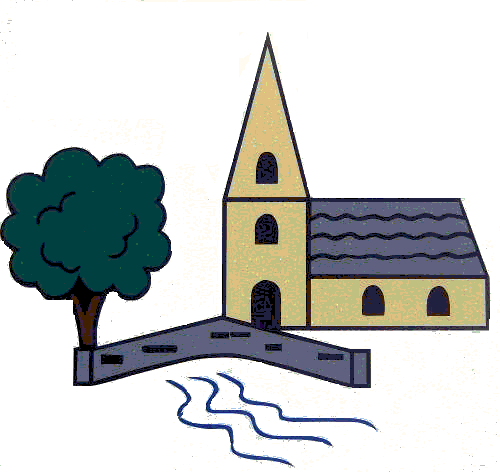 				Deputy Headteacher:  Miss Lucy Taylor“Challenge and enjoyment leading to excellence for all”Headteacher: Mrs L Bamforth22nd May 2020Dear parents/carers,	Well, we come to the end of another half term, in a very bizarre set of circumstances. I am sorry Mrs Kenny and I have not managed to speak to many of you this week – we have been very busy trying to work out the safest way to open to a wider group of children and as I am sure you can imagine; this is not an easy feat! We are working through the vast reams of guidance that we are getting from the government and this sets out the expectations and plans for a wider reopening. As I emailed on Tuesday, Calderdale Council have advised that schools do not open on 1st June – so we will not be opening until further notice. We take the health and safety of our children, staff and our wider community incredibly seriously and are working hard to make sure that when we do open to a wider group, we can do this as safely as possible. As soon as we have finalised plans for wider reopening, I will of course share them with you. I did send an email out to parents of Reception, Year 1 and Year 6 parents to ascertain views and this was a really useful exercise, so thank you to all who responded. As I say, the main thing is having children back in a safe environment, but this will look and feel very different to the school they left in March. We are working through different scenarios to look at which year groups we will be able to invite back, due to staffing and capacity issues – again, this will be shared when finalised. Now it is half term, so the teachers will not be sending any home learning out next week. We would, of course still love to see photos of anything you have been up to – either on email or on the school Facebook page, it is so lovely to see the children, while we can’t ‘see’ the children.I will leave you with a video a parent shared with me which is totally fitting. I hope you enjoy it as much as I did:https://m.youtube.com/watch?v=2PnnFrPaRgYWith kindest regardsLorraine BamforthHeadteacher